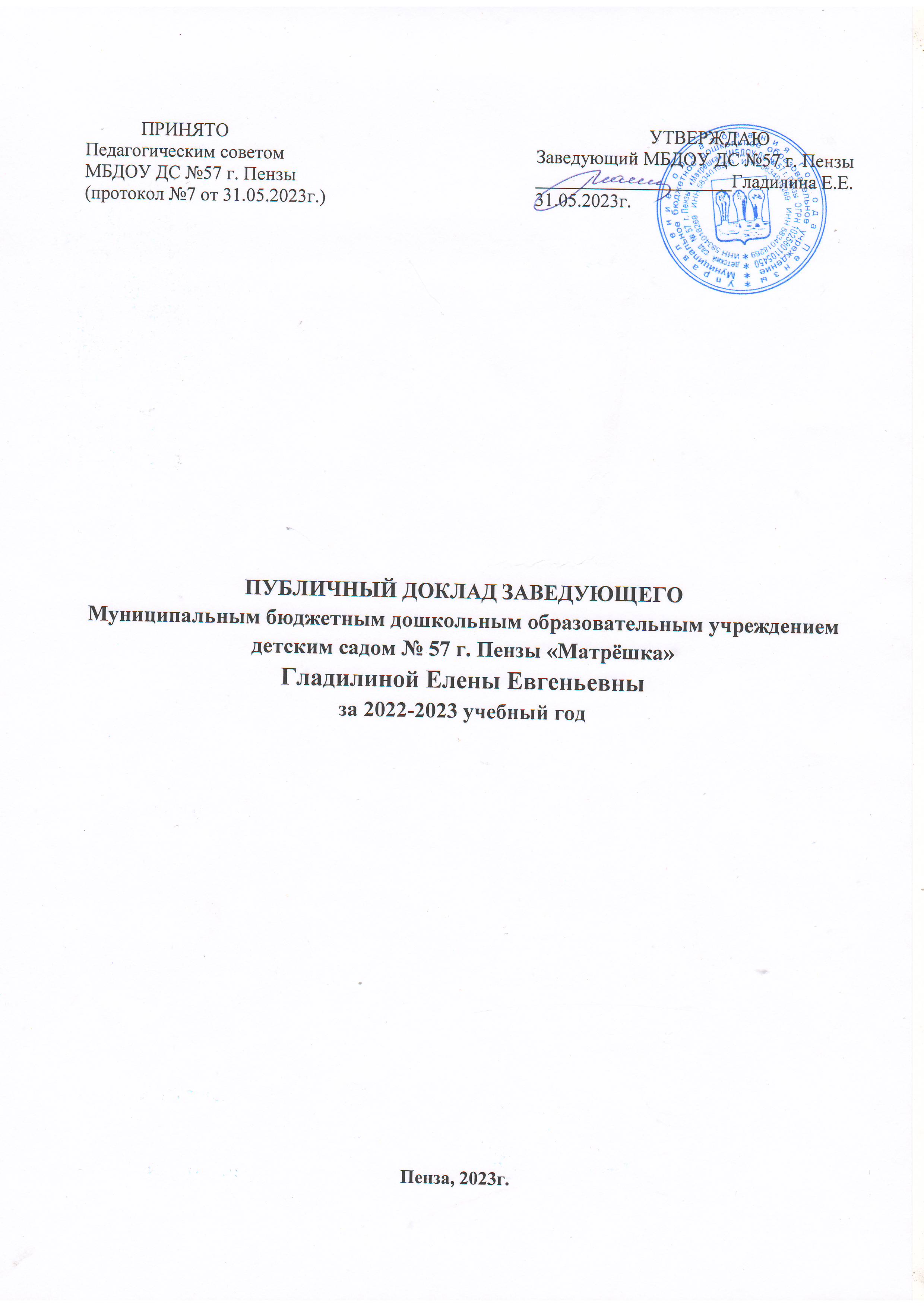 1. Общая характеристика дошкольного образовательного учрежденияОсновное здание Муниципального бюджетного дошкольного образовательного учреждения детского сада №57 г. Пензы «Матрёшка» функционирует с 16.08 2010 года, располагается по адресу: 440023, г. Пенза, ул. Ново-Казанская, 10Б, телефон 8 (8412) 69-53-04.     	Второе здание (корпус) учреждения было построено в 1958 году по проекту детских яслей, расположено по адресу: 440023, г. Пенза, ул. Измайлова, 51а, телефон 8 (8412) 56-48-41.    	Сокращённое наименование Учреждения: МБДОУ ДС № 57 г. Пензы.    	Лицензия, выданная Министерством образования Пензенской области серия 58ЛО1 № 0000382 от 18.11.2014 года, срок действия – «бессрочно».	Учреждение по своей организационно-правовой форме является бюджетным учреждением. Тип образовательной организации - дошкольная образовательная организация, осуществляющая образовательную деятельность по образовательным программам дошкольного образования, присмотр и уход за детьми.	Собственником имущества Учреждения является муниципальное образование - город Пенза. Функции и полномочия Учредителя осуществляет Управление образования города Пензы    	Ближайшее окружение детского учреждения: детская музыкальная школа № 3, МОУ СОШ №26, МОУ СОШ №77, стадион «Локомотив», стадион «Восток», спортивный комплекс «Олимпийский», МБДОУ ДС № 5 г. Пензы, МБДОУ ДС № 4 г. Пензы.1.1. Численность и состав воспитанников ДОУ    В детском саду функционировали 23 групп, из них 5 групп детей раннего возраста и 18 дошкольных групп:- первая младшая №1 - 28 детей- первая младшая №2 - 28 детей- первая младшая №3 - 28 детей- первая младшая №4 - 24ребёнка  - первая младшая №5 - 24ребёнка- вторая младшая №1 - 30 детей- вторая младшая №2 - 33 ребёнка- вторая младшая №3 - 29 детей- средняя группа №1 - 29 детей- средняя группа №2 -  31 ребёнок- средняя группа №3 -  30 детей- средняя группа №4 -  28 детей- средняя группа №5 -  30 детей- старшая группа №1 - 26 детей- старшая группа №2 - 25 детей- старшая группа №3 -19 детей (логопедическая)- старшая группа №4 - 30 детей- старшая группа №5 - 30 детей- подготовительная к обучению в школе группа №1 - 33 ребёнка- подготовительная к обучению в школе группа №2 - 32 ребёнка- подготовительная к обучению в школе группа №3 - 33 ребёнка- подготовительная к обучению в школе группа №4 - 30 детей- подготовительная к обучению в школе группа №5 - 29 детейОдин ребёнок находился на надомном обучении.Списочный состав детей ДОУ в 2022-2023 учебном году составлял 660 человек.2.Система управления	Управление Учреждением осуществляется на основе сочетания принципов единоначалия и коллегиальности.	Единоличным исполнительным органом Учреждения является руководитель образовательной организации - заведующий, который осуществляет текущее руководство деятельностью Учреждения	Управление учреждением строится в соответствии с Законом «Об образовании в Российской Федерации» от 29.12.2012г. №273-ФЗ, с Уставом МБДОУ ДС № . Пензы.	Руководитель учреждения - заведующий МБДОУ ДС № 57 г. Пензы – Гладилина Елена Евгеньевна, образование высшее, педагогический стаж – 22 года, стаж в должности руководителя – 14 лет.	Заместитель заведующего Ежова Лариса Васильевна, образование высшее, педагогический стаж – 37 лет, стаж в должности заместителя руководителя – 13 лет.	Заместитель заведующего Поршнева Ирина Олеговна, образование высшее, стаж педагогической работы – 34 года, стаж в должности заместителя руководителя – 6 лет. 	В Учреждении  сформированы коллегиальные органы управления, к которым относятся:1. общее собрание работников Учреждения - является одним из коллегиальных органов управления образовательной организацией. Общее собрание создается на основании Устава Учреждения в целях расширения коллегиальных, демократических форм управления, реализации права работников организации на участие в управлении, а также развития и совершенствования образовательной деятельности Учреждения;2. педагогический совет - является постоянно действующим органом коллегиального управления Учреждения, формируемым из штатных педагогических работников образовательной организации, для рассмотрения основных вопросов образовательного процесса;3. общий родительский комитет – коллегиальный орган управления Учреждения, создаваемый с целью учета мнения родителей (законных представителей) обучающихся по вопросам управления Учреждением и при принятии Учреждением локальных нормативных актов, затрагивающих права и законные интересы обучающихся и их родителей (законных представителей).	Основными задачами Учреждения являются:1. формирование общей культуры воспитания; 2. развитие физических, интеллектуальных, нравственных, эстетических и личностных качеств воспитанников; 3. формирование предпосылок учебной деятельности у воспитанников; 4. сохранение и укрепление здоровья воспитанников;5. осуществление необходимой коррекции недостатков в физическом и (или) психическом развитии воспитанников;6. обеспечение равных возможностей для полноценного развития каждого ребенка.3.Условия организации образовательного процесса3.1.Прием воспитанников в ДОУПрием воспитанников осуществляется в соответствии с Порядком приема  на обучение по образовательным программам дошкольного образования в Муниципальное бюджетное дошкольное образовательное учреждение детский сад  № 57 г. Пензы «Матрёшка».Прием воспитанников в МБДОУ осуществляется в течение всего календарного года при наличии свободных мест, по направлению Управления образования города Пензы посредством использования региональных информационных систем.      	Количество групп и их наполняемость в учреждении определяется  исходя из предельной наполняемости, принятой при расчёте бюджетного финансирования и правилами СанПиН.	3.2. Кадровое обеспечение деятельности ДОУ      Педагогический процесс в  ДОУ обеспечивают:- заведующий;- 2 заместителя заведующего;- 2 учителя-логопеда;- педагог-психолог;- 5 музыкальных руководителей;- 2 инструктора по физкультуре;- 46  воспитателей.      Из них имеют:- высшее образование – 39/71%- среднее специальное – 18/33% - высшую квалификационную категорию - 19/35% - первую квалификационную категорию – 25/45%- не имеют категории – 11/20%        В учебном году процедуру аттестации прошли 13 человек:- на первую категорию 7 человек;- на высшую категорию 6 человек.               Курсы повышения квалификации прошли 22 воспитателя, 6 специалистов, 1 заместитель заведующего. 16 педагогов повысили квалификацию на курсах в ГАОУ ДПО «Институте регионального развития Пензенской области» и 6 педагогов – в ГАПОУ ПО «Пензенский социально-педагогический колледж», 7 педагогов - в Пензенском государственном технологическом университете.Медицинское обслуживание осуществляется на основании договора с ГБУЗ «Городская детская поликлиника №4», медицинскими сестрами и врачом-педиатром.3.3.Характеристика предметно-пространственной среды ДОУРазвивающая предметная среда ДОУ оборудована с учетом требований ФГОС ДО. Все элементы среды связаны между собой по содержанию, масштабу и художественному решению. В ДОУ имеются:- групповые помещения со спальными комнатами с учетом возрастных особенностей детей- кабинет заведующего- 2 методических кабинета- 3 кабинета учителя-логопеда- кабинет педагога-психолога- гимнастический зал- бассейн- 2 музыкальных зала- 2 кабинета дополнительного образования- 2 медицинских блока- хозяйственный блок- 2 пищеблока-  прачечная.	Система помещений детского сада соответствует санитарно-гигиеническим требованиям для обеспечения работоспособности и всестороннего развития воспитанников.  Все помещения  оснащены современным оборудованием.                   	 На участке детского сада имеются:- цветники;- 2 спортивные площадки, оснащенные специальными спортивными комплексами;- игровые площадки для всех возрастных групп с набором необходимого игрового оборудования;- тренирующие дорожки (разметка на асфальте);-площадка для изучения правил безопасного поведения на дорогах (разметка на асфальте). 3.4.Режим работы ДОУ	Режим работы Учреждения, длительность пребывания в нем воспитанников устанавливается, исходя из потребностей населения и возможности бюджетного финансирования, и является следующим:- пятидневная рабочая неделя (суббота и воскресенье выходные);- режим полного дня  (12-часовое пребывание детей), с 7.00 часов до 19.00 часов;- в необходимых случаях, по просьбе родителей, допускается посещение детьми Учреждения по индивидуальному графику, который определяется Договором об образовании, заключаемым между Учреждением и родителями (законными представителями). 3.5. Обеспечение безопасности	  Безопасность детей и сотрудников ДОУ обеспечивает ФГКУ «Управление вневедомственной охраны Управления Министерства внутренних дел Российской Федерации по Пензенской области», ФГУП «Охрана» Министерства внутренних дел Российской Федерации, ООО «Чернобылец плюс». На входных дверях и калитках установлены домофоны, на территории детского сада размещены камеры наружного наблюдения, имеется речевое оповещение, система охранной сигнализации, у центрального входа постоянно дежурит сотрудник ООО ЧОО «Агентство безопасности Мангуст». МБДОУ ДС №57 г. Пензы полностью   укомплектовано первичными средствами пожаротушения (огнетушителями). Имеется в наличии документация по антитеррористической деятельности, пожарной безопасности. На каждом этаже детского сада имеется план эвакуации. Проводятся инструктажи с педагогическим и обслуживающим персоналом, а также с воспитанниками (с отметкой в журнале).3.6. Организация питанияВ ДОУ организовано 3-х разовое питание на основе примерного 10-дневного меню, утвержденного заведующим ДОУ.      	 В меню представлены разнообразные блюда, исключены их повторы. Между завтраком и обедом дети получают соки, фрукты или витаминизированные напитки. В ежедневный рацион питания включаются фрукты и овощи.При организации питания соблюдаются возрастные, физиологические нормы суточной потребности в основных пищевых веществах. Завтрак составляет -25% суточной калорийности, обед – 35-40%, полдник – 15% .  	 В организации питания ребенка раннего и дошкольного возраста большое значение имеет соблюдение определенного режима, что обеспечивает лучшее сохранение аппетита.	Выдача готовой пищи с пищеблока и приём пищи в группе осуществляется согласно режиму дня.	Перед раздачей пищи в группы медицинская сестра снимает пробу. Ежедневно проверяется качество поставляемых продуктов, осуществляется контроль  сроков реализации и правильности их хранения. Ежеквартально организуется общественный контроль питания со стороны родителей с дегустацией блюд и посещением пищеблока.      	Стоимость питания (в расчете на 1 воспитанника в день)  составляет 98 рубль 66 копеек (группы раннего возраста) и 115 рублей 33 копейки (дошкольные группы).4.Содержание образования	Для достижения целей Учреждение в установленном законодательством порядке осуществляет следующие виды деятельности:1. реализация основной образовательной программы дошкольного образования;2. реализация адаптированной основной образовательной программы;3. реализация дополнительных общеобразовательных программ: общеразвивающих.Реализация программ: Реализация Основной образовательной программы дошкольного образования направлена на разностороннее развитие детей дошкольного возраста с учетом их возрастных и индивидуальных особенностей, в том числе достижение детьми дошкольного возраста уровня развития, необходимого и достаточного для успешного освоения ими образовательных программ начального общего образования, на основе индивидуального подхода к детям дошкольного возраста и специфичных для детей дошкольного возраста видов деятельности. Освоение образовательных программ дошкольного образования не сопровождается проведением промежуточных аттестаций и итоговой аттестации воспитанников.Реализация адаптированной основной образовательной программы определяет специфику освоения содержания образовательного стандарта на основе рекомендаций городской психолого-медико-педагогической комиссии и психолого-медико-педагогического консилиума образовательного учреждения, комплексной диагностики особенностей личности ребенка, ожиданий родителей с целью создания условий для максимальной реализации особых образовательных потребностей ребенка в процессе обучения и воспитания. Адаптированная основная образовательная программа составляется для детей с ограниченными возможностями здоровья и детей-инвалидов, получающих образование в различных формах обучения.Адаптированная основная образовательная программа направлена на преодоление несоответствия между процессом обучения воспитанников с ограниченными возможностями здоровья по образовательным программам определенной ступени образования и реальными возможностями ребенка, исходя из структуры его заболевания, познавательных потребностей и интересов.Реализация дополнительных общеобразовательных общеразвивающих программ направлена на формирование и развитие творческих способностей детей Учреждения, удовлетворение их индивидуальных потребностей в интеллектуальном, нравственном и физическом совершенствовании, формирование культуры здорового и безопасного образа жизни, укрепление здоровья.      	Прослеживается положительная динамика реализации образовательных программ. В ходе образовательного процесса педагоги используют технологию личностно-ориентированного взаимодействия с детьми, применяют индивидуальный и дифференцированный подход к детям, реализуют элементы технологии командообразования, технологию продуктивного чтения (слушания), ТРИЗ, методику КТД, системно-деятельностный подход и другие инновационные образовательные технологии и методики. Педагогами широко используются как на занятиях, так и при проведении режимных моментов физкультминутки, динамические паузы, дыхательная гимнастика, пальчиковая гимнастика, психогимнастика, артикуляционная гимнастика.	 Максимальный объем учебной нагрузки не превышает допустимой нормы при 5-дневной учебной неделе. Учебный год начинается с 1 сентября, заканчивается 31 мая; с 1 июня по 31 августа – летний оздоровительный период. Утренний приём детей и утренняя гимнастика осуществляются на улице, все занятия с детьми (в игровой форме, в виде досугов и развлечений) в течение дня так же проводятся  на улице, а так же большое внимание уделяется спортивным и подвижным играм, эстафетам, спортивным праздникам, досугам; увеличивается продолжительность прогулок (пребывание детей на свежем воздухе).4.1. Дополнительное образование в ДОУ  	В течение год в ДОУ была организована образовательная деятельность по следующим дополнительным общеобразовательным общеразвивающим программам:                                       Программы физкультурно – спортивной направленности:«Посейдон» - обучение плаванию (5-7 лет)Программы социально – гуманитарной направленности:«Абвгдей-ка» - обучение чтению (3-5 лет)«Посчитай-ка» -  развитие логического мышления (5-7 лет)«Маленькая Англия» - обучение английскому языку (5-7 лет)«Мир логики» -  развитие логического мышления (5-7 лет) «Волшебное тесто» – обучение лепке из солёного теста (3-7 лет)                               Программа художественной направленности:«Теремок» - театрализованная деятельность (4-7 лет)«Карамельки» - обучение вокалу (4-7 лет)«Бусинки» - обучение танцевальным движениям (3-7 лет)«Звёздочки» -   обучение вокалу (5-7 лет)«Весёлый каблучок» - обучение танцевальным движениям (3-4 года)        В общей сложности занятиями по дополнительным образовательным программам охвачено 88% детей от общего списочного состава.В 2022-2023 учебном году были проведены следующие ремонтные и хозяйственные работыпо адресу: ул. Ново-Казанская, 10Бпо адресу: ул. Измайлова, 51А5. Финансовое обеспечение детского садаВ ДОУ за период с 01.09.2022г. по май 2023г. денежные средства, финансируемые из разных источников финансирования использованы в следующих направлениях. На средства местного городского бюджета приобретены:- моющие средства, хозяйственные товары на общую сумму 358 698,19 рублей;-  канцелярские товары на сумму 64 649,10 рублей;- посуда на сумму 201 845,00 рублей;- дезинфицирующие средства на сумму 49 560,00 рублей;- электросветильники, электролампы – 43 670,71 рублей;- строительные материалы (в том числе, противопожарная дверь) -121 378,00 рублей;- химические реагентов для бассейна – 7 450,00 рублей;- посуда на сумму 201 845,00 рублей;- комплектующие к ПК на сумму 35 230,00 рублей.Также из средств местного бюджета осуществляется обслуживание систем видеонаблюдения (38 800,00), техническое обслуживание лифтов (50 772,00), обслуживание автоматической пожарной сигнализации (83 868,00), работы по дезинфекции помещений (22 775,16), работы по дезинфекции постельных принадлежностей (25 880,00), проводились работы по огнезащитной обработке деревянных конструкций чердачного помещения и металлических косоуров лестничных маршей стоимостью 96 999,00 рублей.          Из областного бюджета выделены средства на приобретение канцелярских товаров в размере 121 048,00 рублей, на игрушки, детскую литературу, дидактические пособия в размере 91 187,00 рублей.          По программе «Расходы на мероприятия по выполнению наказов избирателей, поступивших депутатам Пензенской городской Думы по учреждениям образования» в здании по ул. Ново-Казанская,10Б проведен текущий ремонт откосов на сумму 49 999,00 рублей, в корпусе по улице Измайлова, 51А выполнены ремонтные работы в туалетных комнатах групповых помещений стоимостью 150 000,00 рублей.       По программе «Расходы на проведение мероприятий по антитеррористической защищенности объектов муниципальных образовательных организаций» проведены следующие мероприятия:- приобретены два ручных металлодетектора на общую сумму 15 200,00 рублей; - в корпусе на ул. Измайлова, 51А выполнены работы по монтажу охранной сигнализации стоимостью 269 678,49 рублей, установлена система видеонаблюдения на 25 000,00 рублей;-установлены помещения охраны на сумму 71 900,00 рублей;-выполнены работы по монтажу системы контроля и управления доступом на общую сумму 201 200,00 рублей.        Денежные средства, полученные от оказания платных образовательных услуг использованы на приобретение химических реагентов для бассейна и средств необходимых для его функционирования – 8 700,00 рублей; канцелярских товаров, бумаги – 80 285,20 рублей; мебели – 6 129,00 рублей.6. Социальное партнерство ДОУ7. Достижения и активность ДОУ за отчётный период№ п/пНаименование Покраска стен в группах, коридорах ДОУ, музыкальном залеРемонт электроплиты на пищеблокеПокраска детского игрового оборудования на участкахПокраска забора Покраска уличных скамеек, вазоновУстановка противопожарной двериПокрытие лаком детских стульев и деревянных дверей в помещениях ДОУ Ремонт приточной вентиляции в бассейне№п/пНаименование1.Покраска стен в спальне 1 младшей группы №2 2.Покраска стен в группе 1 младшей группы №14.Покраска стены коридора  5.Покраска стен и потолка в средней группе №1   6.Косметический ремонт в 6 группах7.Ремонт забора8.Покраска пола, дверей на пищеблоке9. Проверка   огнетушителей10.Замена радиатора на пищеблоке11.Покраска стен в спальне 1 младшей группы №2 12.Покраска стен в группе 1 младшей группы №113.Покраска стены коридора  14.Покраска стен и потолка в средней группе №1   15.Косметический ремонт в 6 группахОрганизацияСодержание работыУправление образования города ПензыУправление и координация системы дошкольного образованияМКУ «ЦКО и МОУО» г. ПензыОрганизация и контроль методической работы и экспериментальной деятельности дошкольных учрежденийГБОУ ДПО ИРРПензенской областиОрганизация и проведение курсов повышения квалификации педагогов и курсов профессиональной переподготовки.Организация и проведение аттестации педагогических работников.ГАПОУ ПО «Пензенский социально – педагогический колледж» Организация и проведение практики студентов на базе ДОУПГПУ имени В.Г. БелинскогоОрганизация и проведение практики студентов на базе ДОУ. Организация и проведение курсов профессиональной переподготовки.Пензенская областная организация профсоюза работников народного образования и наукиОказание социальной и правовой помощиГБУЗ «Городская детская поликлиника №4»Диспансеризация детей, вакцинация, консультативная медицинская помощьМОУ СОШ № 26Работа по преемственности детского сада и школыЦентр социальной защиты населения Железнодорожного района г. ПензыКонсультирование по работе с неблагополучными семьямиМУ «ИБЦ г. Пензы», читальный залПредоставление детской литературы, организация передвижных выставок, проведение тематических мероприятий с детьми, реализация совместного проекта «Пензенские поэты - детям».ФИО, должностьМероприятие, тема выступленияЕжова Л.В. заместитель заведующего-член жури областного конкурса на лучшую методическую разработку по взаимодействию с родителями воспитанников дошкольных образовательных организаций;- проведение мероприятия по вопросам управления ДОО для студентов ФГБОУ ВО «ПГУ»;- член жюри   XXVI НПК школьников «Я исследую мир», конференции исследовательских работ и творческих проектов детей старшего дошкольного возраста образовательных учреждений города Пензы;- проведение тематической консультации для студентов дошкольного отделения Педагогического институт имени В.Г. Белинского «Организация контроля в ДОУПоршнева И.О.Заместитель заведующего-линейный эксперт демонстрационного экзамена у студентов ГАПОУ ПО ПСПК специальности «дошкольное образование»;- проведение мероприятия по вопросам управления ДОО для студентов ФГБОУ ВО «ПГУ»;-  проведение семинара для педагогических работников ДОУ города Пензы при МКУ ЦКО и МОУО «Современные подходы к организации и проведению занятий в ДОУ»;- консультация для заведующих ДОУ города Пензы в Управлении образования города Пензы «Презентация проекта федеральной образовательной программы дошкольного образования»;-эксперт регионального чемпионата «Молодые профессионалы» (Worldskills Russia);-эксперт XXVII научно-практической конференции обучающихся образовательных учреждений города Пензы «Я исследую мир»;- проведение тематической консультации для студентов дошкольного отделения Педагогического институт имени В.Г. Белинского «Организация контроля в ДОУ;- эксперт XXVI НПК педагогических работников общеобразовательных учреждений города Пензы «Образование и воспитание в условиях реализации федерального государственного образовательного стандарта третьего поколения: от декларации – к реализации», посвященная «Году педагога и наставника».Воспитатели Соснина Е.Т.Михрячёва М.С.Новинская К.Ю.Выступление на заседании областного педагогического салона по теме «Подготовка к обучению грамоте детей ДОУ»Воспитатель Баландина Н.В.Открытый показ занятия с детьми 4-5 лет по речевому развитию для студентов ФГБОУ ВО «ПГУ»Воспитатель Соснина Е.Т.-лауреат X Всероссийского конкурса «ВоспитателиРоссии»;- победитель городского конкурса «Воспитатель года – 2023»;- победитель областного конкурса «Лучший воспитатель образовательной организации»;- участник IX форума педагогов Пензенской области «Будущее за профессионалами», показ мастер-класса.Воспитатель Фаррахова О.В.Публикация в сборнике «Образцовый педагог 2022», на тему «Проблема дистанционного образования» Инструктор по физкультуре Ежова М.К.  - Линейный эксперт демонстрационного экзамена у студентов ГАПОУ ПО ПСПК специальности «дошкольное образование»;- выступление на областном семинаре по социально-коммуникативному развитию, тема выступления «Приёмы сплочения детского коллектива»;-участник IXфорума педагогов Пензенской области «Будущее за профессионалами», куратор группы педагогов ДО.Инструктор по физкультуре Сенина М.А.участник IX форума педагогов Пензенской области «Будущее за профессионалами», показ мастер-класса.32 педагога ДОУ Лауреаты Федерального информационного интернет –портала «Доска почёта тружеников России»ВоспитателиКашкина А.И.Судакова М.С.Морозова М.К.Павельева О.В.Участие в работе Школы начинающих педагогов ДОУ города ПензыВоспитателиКашкина А.И.Судакова М.С.Морозова М.К.Павельева О.В.Полиш И.В.Митянина М.В.Сомова А.А.Участники проекта по формированию муниципальной системы наставничества в работе с молодыми педагогами образовательных учреждений г. Пензы «Вместе к успеху».18 воспитателейУчастие в областной фотовыставке ГАОУ ДПО «Институт регионального развития Пензенской области» «Дидактические пособия по подготовке детей к обучению грамоте» ВоспитателиНовинская К.Ю.Замаренова М.СВыступление на педагогическом салоне «Обучение грамоте в ДОУ» в ГАОУ ДПО «Институт регионального развития Пензенской области» «Формирование навыков фонематического анализа у детей старшего дошкольного возраста на основе комплекса игровых приёмов» Музыкальный руководительШалдыбина Е.Н.Выступление на педагогическом салоне «Использование игровых технологий в музыкальном развитии детей старшего дошкольного возраста» в ГАОУ ДПО «Институт регионального развития Пензенской области» Педагог-психолог Евстифеева Н.В.Выступление на региональной НПК для педагогов-психологов «Психологическая служба в организациях системы образования: проблемы, перспективы»Воспитатели Жукова С.А.Зимина О.Я.Подготовка воспитанника к выступлению на XXVII НПК обучающихся образовательных учреждений г. Пензы «Я исследую мир», результат 1место -  Ратницын Артём и 3 место - Седова Варвара 17 воспитателейОбластной семинар «Триз – технология в образовательном процессе ДОУ»32 педагогаЛауреаты Федерального информационного интернет-портала «Доска почёта тружеников России»Все педагогиПрактика студентов дошкольного отделения ГАПОУ ПО ПСПК на базе ДОУ10 детей подготовительных группУчастники в 3 открытом первенстве среди образовательных организаций РФ и стран ближнего зарубежья «Лига чемпионов 2022» по сдаче норм ГТО. Долматов Кирилл – победитель в испытании на гибкость и отжимание.Дети старшего дошкольного возрастаУчастники и победители конкурса детских рисунков «Здоровая улыбка», организованного Пензенским региональным отделением «Волонтёры-медики».Дети и родителиУчастники, призёры и победители конкурса детских поделок «Новогодние хлопоты», организованного Пензенским зоопарком.Дети и воспитателиУчастники общегородского открытого творческого конкурса дошкольного рисунка «Твори добро», организованного кварталом Луи.РебёнокПризёр (3 место) регионального конкурса поделок из природного материала «Быть хозяином на земле!»МероприятияРезультативность    Проекта ФГБУ НУ «Институт возрастной физиологии Российской академии образования» «Функциональное развитие (когнитивное, эмоциональное, физическое развитие и здоровье) детей дошкольного возраста (3-7 лет)» Проведение комплексной диагностики развития детей 3-4года ДОУ – стажировочная площадка Пензенского педагогического колледжа «Взаимодействие с родителями воспитанников» Взаимодействие педагогов со студентами ДОУ – стажировочная площадка ГАОУ ДПО ИРР по направлению «социально-коммуникативное развитие детей дошкольного возраста»Подготовка и проведение семинарских занятий в ГАОУ ДПО ИРР для педагогов области. ДОУ – призёр городского семейного конкурса «Парад детских колясок»  Семья Новинских -  2 место в номинации «В гостях у сказки».Участие в зональном этапе соревнований среди семей«Мама, папа, я – спортивная семья»  Семья Кунец (2 место в соревнованиях,1 место – за плакат)Участие ДОУ в акциях:- «Патриотическая акция в поддержку бойцов-участников специальной военной операции»;- «ВторБум» (сбор макулатуры в рамках экологического проекта в номинации «Активная гражданская позиция»);- сбор кормов животным Пензенского зоопарка.Взаимодействие сотрудников ДОУ с семьями воспитанников